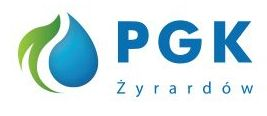  Załącznik nr 1 ............................................................................(pieczęć adresowa Wykonawcy)NIP*): ....................................................REGON*):.............................................tel.*): .....................................................	fax*): .....................................................adres e – mail*): ....................................WZÓR OFERTYZamawiający:  Przedsiębiorstwo Gospodarki Komunalnej „Żyrardów” Sp. z o. o. W odpowiedzi na zapytanie ofertowe z dnia 06.09.2022 r prowadzone na podstawie Regulaminu udzielania zamówień  publicznych, których wartość jest mniejsza niż 130 000 zł.  w  Przedsiębiorstwie Gospodarki Komunalnej „Żyrardów” Sp. z o.o. na:,,Badanie sprawozdania finansowego Przedsiębiorstwa Gospodarki Komunalnej „Żyrardów” Sp. z o.o.”Ja/My, niżej podpisany/i .................................................................................................................................................................,działając w imieniu i na rzecz: ........................................................................................................................................................,Oferujemy wykonanie przedmiotu zamówienia za cenę:wartość oferty netto (łączna kwota za dwa lata 2022  i 2023) .................................zł.(słownie: ............................................................złotych)w tym:- cena oferty netto za 2022 r.   ............................................ zł- cena oferty netto za 2023 r.   ........................................... złobowiązujący podatek VAT……..% w wysokości: .............................. zł (słownie: ..........................................................................złotych)wartość brutto ..................................... zł.(słownie: ..........................................................................złotych)2. Termin realizacji zamówienia : -za rok 2022 do dnia 31 marca 2023 roku (wydanie sprawozdania z badania). -za rok 2023 do dnia 31 marca 2024 roku (wydanie sprawozdania z badania).3. Okres  gwarancji: - 4. Oświadczamy, iż zdobyliśmy konieczne informacje oraz materiały do przygotowania oferty.5. Oświadczamy, iż uważamy się za związanych niniejszą ofertą przed okres 30 dni licząc od daty wyznaczonej na składanie ofert.6. Oświadczamy, że zapoznaliśmy się z postanowieniami zawartymi we wzorze umowy i zobowiązujemy się, w przypadku wyboru naszej oferty jako najkorzystniejszej, do zawarcia umowy w miejscu i terminie wyznaczonym przez zamawiającego.7. Oświadczamy, iż spełniamy postawione przez Zamawiającego warunki udziału w postępowaniu tj.:a) posiadamy zdolność do występowania w obrocie gospodarczym*b) posiadamy odpowiednie uprawnienia do prowadzenia określonej działalności gospodarczej lub zawodowej*c) znajdujemy się w sytuacji ekonomicznej lub finansowej umożliwiającej realizacje zamówienia*b) posiadamy zdolność techniczną lub zawodową umożliwiającą realizacją zamówienia.*9. Oświadczamy, iż nie podlegamy wykluczeniu z postępowania.*10. Oświadczam gotowość do uczestnictwa biegłego rewidenta w co najmniej jednym posiedzeniu Rady Nadzorczej oraz w razie potrzeby w Zwyczajnym Zgromadzeniu Wspólników zatwierdzającym sprawozdanie finansowe Spółki za rok obrotowy 2022 i 2023.11. Oświadczam, że jestem/nie jestem* powiązana/y osobowo lub kapitałowo z Zamawiającym.12. Oświadczamy, że wypełniliśmy obowiązki informacyjne przewidziane w art. 13 lub art. 14 RODO 1) wobec osób fizycznych,  od których dane osobowe bezpośrednio lub pośrednio pozyskaliśmy w celu ubiegania się o udzielenie zamówienia w niniejszym postępowaniu.13. Wyrażamy zgodę na warunki płatności określone w zapytaniu ofertowym *14. Inne ustalenia:…………………………………………………………………………….. *15. Osoba do kontaktu…………………………………………………………………………Załączniki do oferty:aktualny odpis z właściwego rejestru lub z centralnej ewidencji i informacji o działalności gospodarczej, jeżeli odrębne przepisy wymagają wpisu do rejestru lub ewidencji (wystawiony nie wcześniej niż na 6 miesięcy przed upływem terminu składania ofert.;poświadczenie/zaświadczenie wystawione przez Krajową Izbę Biegłych Rewidentów o wpisie Wykonawcy na listę podmiotów uprawnionych do badania sprawozdań finansowychoświadczenie Wykonawcy o spełnieniu warunków określonych w art. 69 ustawy z dnia 11 maja 2017 r.
o biegłych rewidentach, firmach audytorskich oraz nadzorze publicznym (t.j. Dz. U. z 2020 r. poz. 1415);wykaz osób, które będą uczestniczyć w realizacji usługi w siedzibie Przedsiębiorstwa Gospodarki Komunalnej „Żyrardów” Sp. z o.o. wraz z informacjami na temat ich kwalifikacji zawodowych;oświadczenie Wykonawcy o posiadanym doświadczeniu w badaniu sprawozdań finansowych oraz wykaz min. 5 podmiotów, których sprawozdanie finansowe zostało zbadane przez Wykonawcę w minionych 3 latach, z których co najmniej 2 to spółki komunalne;aktualna polisa, a w przypadku jej braku inny aktualny dokument potwierdzający, że Wykonawca jest ubezpieczony od odpowiedzialności cywilnej w zakresie prowadzonej działalności.Informacja dotycząca metody i terminów badania sprawozdania finansowego, z uwzględnieniem udziału w inwentaryzacji, dla Zamawiającego;…………………. dnia ………………….........................................................................................	/Podpis i pieczęć osoby upoważnionej	do podpisywania oferty/*niepotrzebne skreślić1)rozporządzenie Parlamentu Europejskiego i Rady (UE) 2016/679 z dnia 27 kwietnia 2016 r. w sprawie ochrony osób fizycznych w związku z przetwarzaniem danych osobowych i w sprawie swobodnego przepływu takich danych oraz uchylenia dyrektywy 95/46/WE (ogólne rozporządzenie o ochronie danych) (Dz. Urz. UE L 119 z 04.05.2016, str. 1).	